WSY三嶽30日閱讀寂靜 （Offline）2021-03-30整理人：愛你們的WSY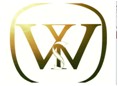 歡迎大家關注公眾號 商校百科 公眾號，接收最新，最快和最全：商學院新聞商學院項目介紹對比校友訪談申請和考試資料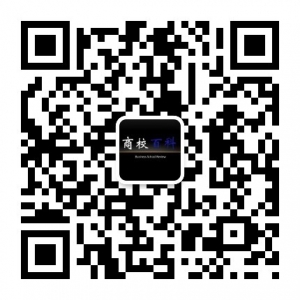 相關連結：1.ChaseDream GMAT閱讀筆記 for GWDhttps://forum.chasedream.com/thread-1375301-1-1.html2.ChaseDream 2021 MBA 申請／校友答疑／面試群：https://forum.chasedream.com/thread-863011-1-1.html
3. 寫文書／面試／學校介紹寶典：
https://forum.chasedream.com/thread-1351509-1-1.html
4. 2021入學法國高商申請群：
https://forum.chasedream.com/thread-1351506-1-1.html
5. 2021 加拿大碩士申請群
https://forum.chasedream.com/thread-1369899-1-1.html
6. ChaseDream GMAT機經群：
https://forum.chasedream.com/thread-1369936-1-1.html
7.2021英國／香港／新加坡／荷蘭群：
https://forum.chasedream.com/thread-1370398-1-1.html
8. ChaseDream 託福／雅思／GRE群：
https://forum.chasedream.com/thread-1370701-1-1.html
1.	女性斗争	42.	白蚁的穴	53.	流派诗人	64.	return rate	85.	糖和夏威夷	106.	lyme disease	117.	二战女性就业	138.	降价策略	159.	自尊心高的人	1710.	codfish	1811.	公司贷款抵押screening effect	20女性鬥爭【主題思路】研究女性鬥爭【文章結構】介紹女性鬥爭的三種研究方法反駁上述研究婦女public role的方法不好介紹最近的social feminist，從更小的角度出發，研究婦女的informal activity【段落大意】第一段：對於女權的研究傳統上是認為起源於XX年的XX運動，但是這種方法只關注女性受到的迫害（大概是suffer 的意思；另一種女權的研究方法是研究public的東西，但是也有什麼什麼缺點；還有一種研究女權的方法是...，也有缺點。第二段：提出一個新的研究女權的方法，關注一些informal 的女性社團（好像是community這樣的詞。這種方法可以關注到之前那些方法看不到的一些方面。（對這種方法都是正面評價）【問題】1）informal是重點，有題,定位第二段；Informal那道題問的是social feminists會研究下列選項中的哪個？比較確定選a，關鍵字有friend什麼的，好像是女性私下和朋友間的一個活動；五個選項裡只有a這一個是informalactivity，另外四個都是非常明顯的政治活動2）還有個文章主旨，我選的是列了四種研究女權的方法，有一個干擾選項是說說了四種方法的flaw，但是文章中作者沒有明顯的態度也沒有說覺得哪個方法有缺陷3）問關於傳統女權的可以推出什麼？我選的是只關注女性受到的迫害4）下面哪個可能是第二段提出方法關注的點？我選的是一些關係好的女性組成的什麼什麼討論會5）主旨題 我選的是介紹了四種研究女權的方法（有個干擾選項說介紹四種女權方法並提出了他們的flaw，但是並沒有提出第四種的flaw，所以沒選白蟻的穴【主題思路】白蟻造穴的目的研究，一開始推出的結論是保暖。但是後來發現其實是更適合生存；比如氧氣，濕度，還為了可以抑制 its food competitor 的生長。【文章結構】	觀點 → 駁斥【段落大意】第一段：白蟻造穴是用來保暖的；termite在underground建立nest的事情。地下的nest結構複雜，互相連通，為什麼會這樣呢？有兩個觀點。 一專家假設說（有題）這個結構是用來給undergroundnest保溫的。第二段：駁斥第一段，其實是更適合生存；英：有人反對，因為又發現chambers的temperature control能力不足，說是洞裡的溫度是不變得。於是又有專家提出了another explanation，說breeze啥的，讓inside atmosphere可以mixed with outside air tokeep certain humidity, ...。這個土堆主要是為了將新鮮空氣帶進來，使得洞內的環境，包括空氣組成、濕度等等都利於動物的生存。但這樣atmosphere也利於fungus的存活，那種動物就是靠這個菌生活的。但這種真菌只能在特定的濕度氧氣下生存，如果不能維持這種氣體環境，這種菌類因為長得慢而會被競爭者競爭下去。 【問題】1）專家假設啥？2）還有一題是推論，if the mound is sealed，會怎麼樣？我選的humidity會change3）主旨題（我選的提供對於白蟻穴的空氣流動問題的2個解釋）4）有個問題不是很確定，問第一段裡的學者認為蟻穴的channel的作用選項：a. 和mound一樣作用 保持恒溫b. 為了把熱的氣體排出和冷空氣交換，我選的後者。5）白蟻的穴那篇因為知道意思了所以題就都可以做了，科學家們assume啥，就是溫度毛毛……6）第二題如果把洞口封住會怎麼樣。7）有專家提出了another explanation，說breeze啥的，讓inside atmosphere可以mixed with outside air tokeep certain humidity, ...（有題）定位第二段流派詩人【主題思路】介紹了一個詩人他的風格特點和作品，還有他的觀點對法律的幫助；【結構】詩人風格和浪漫主義的對比 → 死前的小說和原來的不同 → 和傳統詩歌的對比 → 在法律上的應用【段落大意】第一段：詩人風格的特點和浪漫主義的比較說Charles Reznikoff這個人寫了名叫作Testmony的詩歌作品，是他從當時的法庭案件中引用了很多到他的詩集中去，從而開創了一種詩歌形式叫"objectivism"。然後就出現了一大串的人名，他們是和Charles Reznikoff站在一邊的，都是objectivists。之後對objectivists做了同位語解釋，還說了是一種短暫但是influential的詩歌流派。然後就出現了強對比：說了與傳統詩人的不同，objectivism形勢和以前浪漫主義詩歌Romanisme不同的地方在於浪漫主義會用很多修辭和比喻來抒發感情，而這種"objectivism"的詩歌推崇詩本身是object。傳統詩人又舉了好像是兩個人名(Wordsworth and Shelley)。這一段不要被這些人名嚇到，只要記住他們是兩撥對立的人就可以了。第二段：他在死前的小說改變了他的藝術風格說Charles Reznikoff這個人把他的一生都獻給了這部Testmony。1930年發表了前兩卷;xxx年發表了後兩卷，這裡有一個小細節說，他在後兩卷裡面revised his art。第三段： Reznikoff一派和傳統詩歌的不同又繞回去說Charles Reznikoff一派和傳統詩歌的不同。就是傳統詩歌比較注重express emotions and personalexperience.而Charles Reznikoff認為應該客觀地反映世界；第四段：詩歌在法律上的運用；說了Charles Reznikoff的testmony對於後來者的貢獻在於他首次採用了judicial speech作為了詩歌的resources。又說，CharlesReznikoff用impersonal languages也表達出了powerfulemotions.【題目】1）問題有一個是類比，說R和shelly(一個romantic學派的人)的關係最類似於以下哪兩個人的關係?2）關於testmony，作者的agree? 選客觀的語言也可以在某種程度上表達出情感。3）關於testimony的論述，infer下面哪個是正確的?選它是一個long-term project. 4）類比題。說Charles Reznikoff和Shelley的關係和以下的那兩人的關係最像?選選項中帶有Taylor這個人名的那個。5）主旨。選什麼忘了~還有一道忘了return rate【主題思路】介紹消費者消費習慣與return rate之間的關係【結構】傳統觀點：return rate高不利於銷售觀點：銷售經理這麼把RR高的轉化成高利潤舉例：如何轉化其他：對RR特別低的怎麼辦備註：manager改善方向【段落大意】第一段：說了雖然return會給公司帶來額外成本，例如packaging，restore，但是好的Return policy會讓顧客樂於光顧並且也會向親朋好友推薦。不過太高的Return rate會讓公司的cost多於profit。第二段：Manager可以通過一些手段調節return rate。然後記不太清了，隱隱約約記得好像是說了一個research的結果，return rate低的都是打折商品或者是消費者Familiar/usually的product(即使是在不同銷售管道，Such as online。而Return rate高的，都是一些消費者不熟悉的產品，不論是在熟悉的管道還是不熟的管道。第三段：若是Return rate很高的話，manager可以向顧客推薦他們日常會用到的產品(或者打折品，不記得是否提到打折品)第四段：若是Return rate比較低的Customer，比如只有5%。 Manager可以給他發不同類型的Coupon，例如，只賣衣服的客戶，可以給他發傢俱的coupon。第五段：manager 常常犯了一個錯誤 就是忽略了manager個人的personality. 商家減少退貨率的措施是找出那些經常退貨的人，然後減少甚至不再寄給他們catalog，作者認為你們這樣做太笨啦，如果可以找出他們為什麼退貨，加以改善，好好對待他們，這群人會變成貴公司很有潛力的一群消費者。他們忽略了真正提高管理return水準的要素：要與顧客多交流，明白原因，既可以減少return，又可以提高客戶忠誠度【題目】1）文章結構題2）根據第三段和第五段推出以下哪個3）以下哪種情況不適用於第四段提供的策略我選的是只買一種商品的store1）	這個促銷手段在哪種店裡不適用。有個選項是：一個隻賣特定一種商品的店。2）	作者對商家的態度，應該是定位到這裡吧……有一個選項是：商家太關心收益了，從而忽略了客戶的blabla不認識的詞……應該是客戶體驗之類的意思吧……糖和夏威夷【主題思路】解釋了夏威夷的產糖社區是怎麼形成的【結構】背景：夏威夷產糖沒有勞工；發展：中日韓勞工進來 作用不大；最後：菲律賓人留在了這裡；【段落大意】第一段：英國佬在夏威夷要做糖的生意，但是沒laborBefore 1860's, New Englanders started the sugar plantation in Hawaii, developed the market demand in United States, influenced the local politicians to allow foreign labors. (這裡有考新英格蘭人做了什麼)第二段：中日韓／俄羅斯和印度勞工並沒有效果；In early 1900's, some labors from Japan, Korea and China came to Hawaii, but becaused of the laws on immigrants, it did not work out. There were also some Indian labors working for sugar plantation, but later on they moved to the mainland US. Around thousands of Russians also crossed over the Asia continent to Hawaii, but this is not a good solution due to the difficulty of travel. (這裡有考一個時間節點前夏威夷沒有哪個國家的labor？)第三段：菲律賓人留了下來Sine the US took  control of Philipine, both the immigrating rules and policies made it easy for Philipine labors to come to work in Hawaii. With hundres Phillipine labors come to Hawaii in early 1900's, the number of the group increased drastically between 1920's~1940's. Although those Philipine labors thought they were just for "sojourn", they actually didn't make much for living. They then became the origin of the Philipine communities on the island.【題目】1）主旨題解釋夏威夷一個community最早怎麼形成的2）推測1840年的情況選的是本地人壟斷土地和農業3）推測之前有哪個國家的勞工選的韓國（因為說xx法案之後不再讓中日韓進入了）不確定4）問IB（是個機構還不是法案）的作用提供勞工lyme disease【主題思路】講Lyme disease和相關的vaccine的【結構】討論一個L開頭的病的疫苗有沒有必要，講不應該，給了三個原因講有必要 建議措施：應該在一些流行地區打疫苗【段意】第一段是講一種疫苗,用於治療Lyme disease.這種疾病會引起關節問題,但是通常不致命.但是因為和人的免疫系統的應答有什麼關係的,所以有人反對研發這種疫苗.並且舉例,另外一種叫某某的疫苗也用於關節疾病,但是由於用的人很少,結果就退出市場了.上來講了一個L病--xxxxxx症狀---然後說科學家們對這個病到底要不要開發疫苗很糾結，原因是打這個疫苗要是不成功好像會導致L這個病，（有題，說這個疫苗搞不好會怎麼樣，我感覺好像是會導致L病這樣滴，但其實沒讀懂那句話）然後又因為這個L病得了死不了人,但是好像會喪失勞動力，所以人們對開發這個疫苗失敗感到很難容忍，這裡有個細節題，說人們對這個疫苗什麼態度，（反正死不了麼，打不好了還要變成廢人）最後來了個小總結說科學家對這個事就不太積極第二段說有些人以前用抗生素來治療lyme disease,但是還是會有嚴重的感染..第三段對lyme disease 有high risk的人,比如戶外運動多的人的一些情況有些工人什麼的易感染人群對這個疫苗比較支持，因為他們怕喪失勞動力幹不了活【題目】1）infer 問如果L病fatal會怎麼樣 定位第一段文章裡寫的是因為不太致命所以疫苗副作用不能忽視 文章認為這個病不是fatal,所以一開始要不要研製疫苗值得考慮."我選 副作用可接受有句話說由於Lyme disease大多不是fatal的，2）主旨題 問main idea 我選list for and agaist of我選了兩個態度的那個我選了E descibed difficulties in 推行一個新的東東3）問怎麼樣科學家才會積極,定位在上邊那句人們對這個疫苗失敗感到很難容忍，對它取非4）這個VACCINE會給引起某些人怎麼樣 兩個答案比較混淆：1是讓他們的免疫系統出現問題 2會讓那些過敏的人產生某種symptom.5）有一個削弱題,題目好像是weaken .....in favour of vaccine二戰女性就業【主題思路】二戰促進美國女性就業，但是有專家做調查佐證說二戰對女性就業沒有長期的影響。該專家重點分析了1940之前1940到1945以及到1945年之後的女性就業的狀況，結論是崗位設置和教育程度比二戰對女性就業的貢獻更大。【文章結構】傳統觀點:二戰造成了更多女性就業專家調查：二戰對女性就業沒有長期的影響。解釋原因：戰後女性就業增加的原因：			長期因素：崗位設置						高等教育			次要因素：企業傾向錄用已婚女性【段落大意】第一段：傳統觀點：是二戰(1941-1945)造成了更多女性就業，改變了人們對女性的態度， 特別是在生產企業。
但是某學者認為：人們通常高估了二戰對女性就業的影響。第二段：X學者的survey：
雖然二戰期間both male and female的就業都有所增加，尤其是在manufacture industry，但這些1941—1945期間就業的女性僅占1950年代就業的很小一部分。
在1950年調查的女性中間，一半以上的人在1940年以前就工作了；
在剩下的女性中，一半以上是在1945年以後才就業的。(Q4)第三段：解釋導致戰後女性就業(women employment)增加的原因。
兩個重點long-term因素：
（1）崗位設置：女性離開生產企業後到了(clerical服務業) accounting, clerk, professional service。(Q2)在1930年開始就有女性從事這些職業了。
（2）教育程度：high education level and education opportunity比二戰對女性就業的影響更大。(Q1)從1930年開始企業更多的錄取了受過高等教育的
一個次要因素：
（3）立法規定：以前企業主傾向于未婚的女性，然而從1930年開始企業更多的錄取了已婚女性。X學者說已婚女性就業情況的變化實際上能說明該學者的論斷。【問題】1）	為什麼30年代後，很多女性受雇? /是什麼原因導致這一現象？
高等教育/選有education的那一項
2）問1940-1945的婦女就業與其他時間相比有什麼特點？/二戰對婦女參加工作的影響？
對：我選的是manufacture的婦女就業增加
（錯）服務業發展增長
（錯）婦女參加工作的比例增長的比男的多（原文說both都增長，但是沒有相互比較）
3）主旨主題題，選重新解釋了二戰婦女就業現象 （new interperetation）我選提出新的證據證明婦女參加工作的原因
重新詮釋一個歷史現象new interpretation/提出新的證據證明婦女參加工作的原因
4）為什麼說這個survey？(high light)學者作了一個survey（有題）
二戰對婦女工作的影響沒有普遍認為的那麼大。5）從1930年開始企業更多的錄取了已婚女性和受過高等教育的（有題）6）二戰對婦女參加工作的影響：我選女性從事製造業的增多。混淆選項1.服務業發展增長，2.婦女參加工作的比例增長的比男的多(比較錯，這個直接無視，原文直接說二戰同時增加了男女的就業，但沒說那個多降價策略【主題思路】商場上有些公司通過惡性降價，然後迅速搶佔對方市場。但是這個方法不好，效果也不能維持；作者全文對這種做法表示懷疑態度；【結構】介紹降價策略 ➡️作者認為降價策略實現的難度和局限性【段落大意】第一段：Predatory pricing戰略的定義和進入市場的四個因素；Predatory pricing的戰略，(這裡用逗號或破折號插入，用同位語的形式補充了一下這個戰略的定義，就是故意壓低價格敢走競爭對手)，是不怎麼好的(原話大意是對壓迫者本身的壞處比對victim的壞處更大)。原因是價格戰要成功的因素在於(列舉兩個factor，句子都較長)，包括1. 要本來市場份額就比較大，這樣它降價才有影響力，2. 有足夠的產能capacity來生產，3. 能夠以低於成本的價格。最後一句好像總結這樣會有損失，強調負面作用。(後面考到了第一段的結構，詳見後。)第二段：公司需要通過公司其他業務的利潤去補貼損失，很困難；但是，也有人argue如果這些企業有deep pocket(口袋深，意指錢多實力強)，也就是這些企業有其它盈利的部門可以補貼這個壓價的部分。但是(轉折)，上述這個證據不relevant(考到，問這個不relevant是什麼意思)。後面解釋，因為這種補貼也應當以長期能夠盈利為條件。遞進，如果長期不能盈利，如果存在outsider financing 外部資金的提供者，這些外部的人也可以轉而支援被迫害者victim，如果他們認為這種受害的情況是暫時的話。簡而言之：實行這種策略通常需要公司其他業務的利潤去補貼這個低價策略業務的損失。這需要在未來這個業務的利潤可以彌補當前低價策略所造成的損失，這其實是很困難的第三段：價格策略的局限性；因此，價格戰成功還得有一個條件，就是潛在競爭對手的進入壁壘barrier高。(解釋了一下，略。但是接著又否定)：進入壁壘高往往意味著退出壁壘也高啦，(舉例說明，)如果一個行業成功需要大品牌，但打造品牌很不容易，那競爭對手費了好大力氣才搞出了品牌，人家也會賴著不走的呀。(後面又幾歪了一些，總之，即使壁壘高，也很難)。簡而言之：那些可以使競爭對手推出的行業往往barrier很低，也就是說victim公司退出，在低價策略後會很容易再進入該行業。也就是這種策略不明智【問題】1）第二段例子的公司啥用2）下面哪種情況發生公司不會提價，跟第三段technology有關企業進行野獸定價的factor不包括什麼?文章有列了4個，一一對應就可以選出正確答案了。應該是政府補助3）什麼因素確保把競爭對手幹掉後企業開始獲利?high barrier4）High barrier有什麼limitation?有的企業賴死不走，跟你死扛到底5）第二段什麼有什麼作用?答案忘了自尊心高的人【原始機經】P1   S研究下來說，自尊心高的人（high self esteem），更容易因為不好的回饋（negative feedback），改善自己的表現。P2  但是S發現C的研究是這樣的：自尊心強的人不容易被回饋影響。P3   所以S就深入研究，發現：自尊心高的人會評價得到的回饋是不是“expertise”和“accurate”，如果是，他才會根據回饋改善表現（performance）。【考古】1. 最後一種對學生的自尊心self-esteem與學校裡取得成就scholastic success之間關係的看法發生了變化。以前認為自尊心較強的人high-esteem容易取得成就；現在認為，是因為取得了成功，才形成high-esteem。問題：哪個現象的存在可以support？（A/B選項短，但要花時間想；C/D選項無關，但很長；所以請直接看E選項，我比較確認正確）A. 成功的學生比high-esteem的學生多（首先，如果high-esteem導致成功，那成功應該比high-esteem少；但是別的原因也可能導致成功，別的原因也可能導致high-esteem，所以兩者間應沒有數量關係）B. 類似A選項C./D. 無關E. 一個正確的結構複雜的長句：Some students entering school with low esteem achieved success and graduated with high-esteemcodfish【主題思路】針對鱈魚數量下降採取的措施，措施不力的分析及應對，最終成果是恢復到原理的30%【結構】現象及措施：鱈魚數量下降，禁止OVERFISHING失敗原因：某種魚吃鱈魚卵應對措施及恢復：N年後，數量恢復到原有的30%【段意】cod fish 這種魚變得很稀少了，科學家們企圖回復這種魚的數量，然後用模型評估了一下恢復的情況，但是結果和模型的評估不一樣，然後後面就是解釋原因。cod fish 在沒有被大量捕撈前把 forage fish 限制在了很低的數量上，forage fish 又以其他另一種微生物餵食，然後涉及到吞噬魚卵之類的，總之是幾個物種之間相互作用導致cod fish 的數量遲遲上不去，最後用了某種方法使 cod fish 的數量回升了30%第一段：現象反應為什麼Cod的數量保護後為什麼沒有回升;有一種魚cod, 因為人為的捕撈過度，使得cod 數量減少到peak 時的1%。政府宣佈禁止捕撈cod。而同時有科學家建立了一個電腦模型來估計COD的數量恢復的情況.可是cod 並未達到模型估計的數量.說因為overfishing，codfish的數量急劇下降，為了要使數量恢復，開始禁止overfishing。預期在xx年數量會恢復到xx程度。第二段：解釋原因;解釋原因：因為人們忽視了食物鏈的迴圈。cod 主要吃一種魚F, 而F的食物恰好是cod 的魚卵,當cod數量減少時F 也就沒東西吃了. 經過一段時間以後,F 找到了魚卵以外的其他食物，所以F的數量慢慢增加，而cod的數量也就相應增加了，但仍未達到原來的水準。並沒有達到預期，codfish數量幾乎沒有變化，原因（考點）是沒有考慮到codfish會吃某一種魚，而這種魚又會吃（可能不是吃，但是就是會導致魚卵變少）codfish的魚卵。以前codfish數量多的時候就平衡了，但是後來codfish變少之後，這種魚的數量就增加很多，導致魚卵不夠。第三段：其他F減少的原因;好像是說由於F魚數量變多，後來自己的food supply出現了問題(這裡有題)，最後截止至2002年(好像是這個時間)，COD魚的數量還是有所增加後來就開始針對這個採取措施，又過了好多年在xx年數量才恢復到原來的30%【題目】1）並沒有達到預期，codfish數量幾乎沒有變化，原因（考點）是沒有考慮到codfish會吃某一種魚，定位第二段2）主旨題選解釋了一個魚類拯救計畫沒成功後來又有復蘇跡象的原因。3）問為什麼這個模型出來的預測值比實際值低，選項改寫了第二段第一句，我不太記得了所以用“其他因素”代替了，但是應該就是說的是x魚吃cod魚卵這件事的影響4）好像是說由於F魚數量變多，後來自己的food supply出現了問題(這裡有題)，定位第三段5)有一道題目問如果cod 的數量達到了原來的頂峰時期很有什麼後果?6)還有一道infer, 我選的是當cod fish 數量很少時，F 魚找到了其他食物。7)有一個是問F後來數量變少了是為什麼, 我選的是他食物跟不上了 (文章有提)8)C魚魚苗和魚卵為何變化 (待我回憶一下不過這篇不難的)9）這篇文章的目的 狗主選的是：解釋科學家模型失敗的願意以及最後為什麼cod fish 的數量會回升。10）forage fish 的數量很低的原因可能是：1：cod fish 的數量上升2：人類過度捕撈公司貸款抵押screening effect【主題思路】為什麼公司在貸款時要抵押【文章結構】提出現象：銀行在處理貸款的時候遇到不好區分的兩類公司；問題原因：不好區分所以導致問題；提出方法：兩種公司採用的不同方法；【段落大意】第一段：銀行在處理貸款的時候不好區分兩類公司；關於銀行是否批准貸款有一個hypothetical model。除了看這個申請貸款的公司的operating cost 之外，還要看很多其他方面。所以，為了確定是否值得批准貸款，銀行會對公司進行審查（evaluation). 這裡還提到了有兩種不同類型的公司，分別是low operating cost 和high operating cost，說了下好公司風險低，借了錢還的概率比較高。但是在實際中，外表上看銀行是區分不了這兩類公司的。第二段：不好區分導致環節出現問題；因為審查需要成本，銀行需要對公司收費。low cost公司的貸款更容易被通過，high cost公司的貸款更難被通過。因此，更容易被通過的low cost公司也要支付審查費用其實是在補貼SUBSIDIZED high cost公司，這實際上相當於好公司補貼壞公司。當然，low cost公司也知道他們在補貼high cost公司，當然就不幹了。所以他們想了個辦法：借款的同時給銀行提供資產抵押。這個提供資產抵押的行為就是在暗示signal銀行，“我們低風險有保障別查我“。能提供資產抵押的公司對於銀行是低風險，所以銀行在資產評估的時候收到了low cost 公司提供collateral 的訊息後，就不會收取審查費用了。第三段：兩種不同類型的公司不同策略方法；開始講抵押。好公司為了讓自己區分於壞公司，就說提供抵押，因為壞公司項目失敗可能性高，自己都沒信心所以不願意給抵押，而好公司相反。但好公司給抵押也要一定程度的，至少抵押多到壞公司不願給的程度。high cost 公司也可以學習mimic low cost 公司來搞抵押貸款。但high cost 公司風險大所以不願意（背景補充：如果default,資產抵押了是會被銀行收走).【問題】1）問了下列哪個說法正確，就是繞來繞去的選項，我選的是壞公司比好公司更有可能進行欺騙性的抵押2）好公司為什麼要給抵押我選的是不去進行審查從而躲避對壞公司的變相補貼3）銀行只對批准貸款的公司作風險評估,為什麼?4）high cost firms 在什麼情況下會去做質押?5）更容易被通過的low cost公司也要支付審查費用其實是在補貼SUBSIDIZED high cost公司(注意我大寫加粗的這個字，有題）6）提到了有兩種不同類型的公司，分別是low operating cost 和high operating cost（要注意全文中對這兩個不同類型公司的對比，考了兩個infer細節題）白蟻的穴【主題思路】白蟻造穴的目的研究，一開始推出的結論是保暖。但是後來發現其實是更適合生存；比如氧氣，濕度，還為了可以抑制 its food competitor 的生長。【文章結構】	觀點 → 駁斥【段落大意】第一段：白蟻造穴是用來保暖的；termite在underground建立nest的事情。地下的nest結構複雜，互相連通，為什麼會這樣呢？有兩個觀點。 一專家假設說（有題）這個結構是用來給undergroundnest保溫的。第二段：駁斥第一段，其實是更適合生存；英：有人反對，因為又發現chambers的temperature control能力不足，說是洞裡的溫度是不變得。於是又有專家提出了another explanation，說breeze啥的，讓inside atmosphere可以mixed with outside air tokeep certain humidity, ...。這個土堆主要是為了將新鮮空氣帶進來，使得洞內的環境，包括空氣組成、濕度等等都利於動物的生存。但這樣atmosphere也利於fungus的存活，那種動物就是靠這個菌生活的。但這種真菌只能在特定的濕度氧氣下生存，如果不能維持這種氣體環境，這種菌類因為長得慢而會被競爭者競爭下去。 【問題】1）專家假設啥？2）還有一題是推論，if the mound is sealed，會怎麼樣？我選的humidity會change3）主旨題（我選的提供對於白蟻穴的空氣流動問題的2個解釋）4）有個問題不是很確定，問第一段裡的學者認為蟻穴的channel的作用選項：a. 和mound一樣作用 保持恒溫b. 為了把熱的氣體排出和冷空氣交換，我選的後者。5）白蟻的穴那篇因為知道意思了所以題就都可以做了，科學家們assume啥，就是溫度毛毛……6）第二題如果把洞口封住會怎麼樣。7）有專家提出了another explanation，說breeze啥的，讓inside atmosphere可以mixed with outside air tokeep certain humidity, ...（有題）定位第二段大壩的生態系統【主題思路】解釋並評估拆除大壩對生態系統的影響；【結構】大壩造成環境問題  → 闡述拆掉大壩不良影響 → 進一步闡述措施【段落大意】第一段：大壩造成的環境問題；美國開始拆除了一些阻斷水流自然流動的大壩。水壩造成環境問題(ecology impact)，主要是會堵塞水道(clog/choke the waterway)，阻攔魚類migration。因為水壩把水攔起來了，它會使水溫保持在一個溫度上，含氧量也會變化,讓本來不是這裡的魚喜歡這裡的環境，比如carp在水壩中聚集，從而威脅到本來就在這裡生活的魚類。然後很多科學家開始移走大壩，如果把水壩拆了(decommission the dam)會usually降低水溫 （注意“usually”是關鍵字，是解題關鍵），清潔水體，水更涼爽， 更自由流動。環境回到原來的樣子, 這些nonnative fish就會變少, 甚至消失，一些喜歡冷水的魚（如trout）就會重返這裡，從而保護當地的魚類。最後說說以後說移走大壩也不好。第二段：轉折，拆除水壩造成的問題：often出現的：1) 會使得一些不受歡迎的魚溯江而上危害生態2) 由於大壩上游積累的淤泥中有很多毒素，拆除大壩也會時這些毒素隨淤泥流向下游。這些毒素(poison), 可能會讓native fish吃的水生物如algae死翹翹。Also出現的：3) 淤泥(sediment)可能會堵塞水道，然後也提到裡面會有毒素。所以很多工程師先用推土機和pipe運走淤泥再拆除水壩第三段：進一步闡述面對某些負面影響的一些解決辦法：第三段進一步闡述面對某些負面影響的一些解決辦法。舉了美國Arizona那邊一個大壩的例子，工程師想拆了水壩而且不影響native fish和保留某個特定的青蛙品種。說拆除大壩可以拯救一種什麼青蛙，但同時又會時一些危害魚類得以跑到上游。於是科學家們想了種方法：保留水壩後面的湖，把水改道（可能為了疏通遷徙吧），往大壩下游投毒殺死crayfish[一種非當地魚種]，再拆除大壩放生這些保護物種。但是毒殺crayfish的效果並不明顯。最後這個工程的結果還有待觀察(still have to be seen)。如果下游的生態環境沒有受到很大的影響，才可以進一步拆除大壩。（這一段沒有題目）。【題目】1）main idea題評估一項工程對生態環境的影響2）這三段為了主旨都採取了怎樣的論證方法?3）最後一段如果再繼續寫下去最不可能的是哪個選項?4）還有一個題是關於沉積物的，說engineer隨敏感的是什麼當他們再移走大壩之前工程師拆除水壩的時候會幹什麼?我選的是移走沉積物。5）水壩有什麼問題?/ 問水壩的存在導致了那些危害？/水壩的usually effect?其中提到阻攔Nonnative的魚migration，是干擾答案，因為這裡應該指的是native的魚的遷移狗主1解釋：不要選blocking the migration of nonnative fish, 整篇文章是要保護native fish為前提。狗主2解釋：注意，因為本文後面提到了拆除水壩也會產生一定危害，要注意這兩者的區別6）問的是拆除水壩的危害?Choke the waterway淤泥/沉積物(sediment)可能會堵塞水道7）移動大壩有什麼影響？/ remove a dam usually 會導致什麼?狗主1解釋：我仔細看選項，真的每個選項原文都有提到，我不知道題目的重點是a dam還是usually，隨便選了。/注意usually ...因為答案都是文中的內容...定位在文章的第二段開始的地方..我當時認真看一下文章裡只有sediment會被沖走，然後使魚沒有食物這個裡面有個"often"...其他措施都是sometimes.狗主2解釋：usually題。跟JJ說的一樣。注意那些小詞。狗主3解釋：大壩的usually effect，沒太看明白，因為每個選項都是文中說的影響，大概關鍵在於usually吧。8）工程帥拆除水壩前會做什麼？/ the engineer will most likely do which of following?移走淤泥/沉積物(sediment)use a pipe to suck the sediment behind the dam off the river狗主解釋：題目喜歡用behind the dam, under the dam表示位置, 很多干擾選項位置都不對, 例如一個干擾選項是use poison at the reservoir behind the dam 是錯的, 因為大壩拆了以後, 毒素流到下游就毒死native fish了9）一個是考古題，科學家證明為什麼在該地點沒有發現文物？10） 第一段作用。介紹拆大壩的幾個好處給出點東西被下文詳細解釋/給出點東西被第二段展開。11）infer題。狗主解釋：我糾結於 algae..和拆了dam下游會有毒兩個選項之間。最後我選大壩導致水有毒。其他我是在infer不出來。錯誤選項包括，frog，各種nonnative fish。。服務至上【主題思路】關於製造業不可能再單單依靠價格或者產品價格來跟競爭者競爭，提出了customer service的重要性。【文章結構】發展現狀及趨勢：科技的快速發展讓product quality和efficiency很容易，					真正的競爭力應該在service quality上廠商採取的措施：集中於生產，cut掉了upstream和downstream的業務。部分生產商意識到了上游的重要性，又增加了upstream.現存問題：downstream的仍然被忽視。【段落大意】第一段manufacture都很注重product quality和efficiency之類的，現在很多公司都發展了高新技術，low cost，high quality都變得很容易，這些都只是enter game的基本條件，已經不能成為公司的競爭優勢了，他們的優勢應該來自他們的服務service quality，不管是售前還是售後。只有搞服務，才能勝出。第二段最早手工匠可以按照客人的要求定制產品，還能不斷修改設計並包了之後的售後服務，可是之後的工廠生產都很量化，1980年以前，人們喜歡標準化的商品，於是大批量的機器製造業非常紅火，那時候製造業的上下游（downward & upward）是分開的，下游的人接觸客戶，瞭解客戶的需求，但是商品確是上游的人設計製造的，所有中間有斷層，溝通的手段主要是通過管理層的溝通，但是隨著時間的發展，發現這種溝通方式是不夠的，上游與下游活動之間的隔閡必須打破，緊密配合！還有很多廠商都越來越集中於生產，cut掉了upstream和downstream的業務。(然後這裡提了一些增值項目)近來有一部分生產商意識到了上游的重要性，又增加了upstream.第三段但是downstream的仍然沒怎麼被人注意。現在的製造業要注重服務。雖然即使是最傳統的製造也要提供一些服務，但是這些服務只是meet the due date。當今工廠跟以前traditional的有區別，製造業服務的概念要擴張，製造商要用更靈活的結構和方式滿足客戶多樣化需求和小批量的生產。而且，製造商不但要參與制造上的服務，還是參與銷售中的服務。比如說製造人員比銷售人員更瞭解產品的某些構造功能和性能，就可以在產品推銷的階段，負責展示產品etc。一些做的比較好的公司服務內容主要包括xxx。最後說要達到一個怎麼樣的終極目標。【問題】1）有推斷題，給了四個研究專案問哪個會undermine作者在這裡的論點，定位第一段2）有題，問傳統生產商的customer service是什麼，定位第三段3）	題問怎麼削弱，選D選項，說一項調查現實，批發商從製造商進貨的時候high quality combined with attractive price over service.4）	這些服務是meet the due date(題目問到了這個詞的意思，我選的是deadline的那個，就是只滿足顧客最底層的服務需求)5）	現在的工廠跟以前traditional的有區別（有兩題）定位第三段6）	product qualiylty和low cost之類的都只是enter game的基本條件而不足以成為競爭力，真正的競爭力應該在service quality上。(有推斷題，給了四個研究專案問哪個會undermine作者在這裡的論點)